ГОСУДАРСТВЕННОЕ АВТОНОМНОЕ ПРОФЕССИОНАЛЬНОЕ ОБРАЗОВАТЕЛЬНОЕ УЧРЕЖДЕНИЕЧЕЛЯБИНСКОЙ ОБЛАСТИ «ПОЛИТЕХНИЧЕСКИЙ КОЛЛЕДЖ»Методическая разработка(внеклассного мероприятия по дисциплине  биология и экология)Интеллектуальная игра"Многообразие жизни"Разработала: Туругулова Н.Ж.Преподаватель биологии, экологииМагнитогорск, 2020Интеллектуальная игра для студентов 1 го курса "Многообразие жизни"Цель - это мотивация студентов  к изучению живой природы. Задачи: - Обучающая: расширить знания по биологии и экологии- Воспитывающая: бережное отношение к природе- Развивающая: изучению живой природы Методическая цель: данная игра может быть использована как на уроке (отдельными вопросами, на начальном этапе урока, на этапе мотивации и постановки темы), так и в форме внеклассного мероприятия; проверить эффективность технологии «мозгового штурма; реализовать индивидуальный подход Форма урока: игра Оснащение урока: ИКТЭтапы игры  (в соответствии с видом мероприятия)Описание работы:  Большинство вопросов не связанны напрямую со школьной программой, то данные вопросы можно спокойно использовать на довольно широкий спектр возрастов.Вот основные правила:
1. Если ответ неверен, отнимается одно очко.
2. Игрок может повторять свои попытки ответить на вопрос после каждой подсказки, что соответствует переходу на более низкий уровень.
3. За правильный ответ очки присуждаются только единожды и соответствуют тому уровню, на котором игрок дал впервые правильный ответ.
4. Если после правильного ответа на вопрос игрок случайно даёт неправильный ответ, он лишается одного очка.
В начале каждого вопроса есть слово-подсказка. Она может как помочь вам, так что будьте предельно внимательны.

ПРИЯТНОЙ ИГРЫ!ХОД ИГРЫ:1.Мозговой штурмЧТО ОБЩЕГО?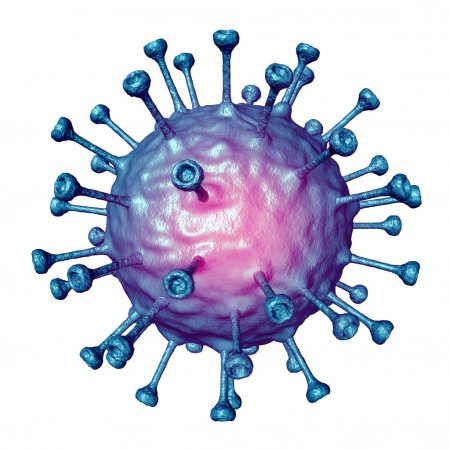 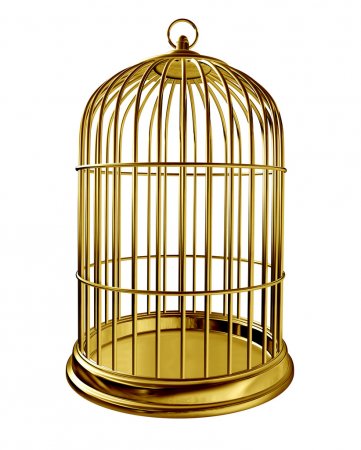 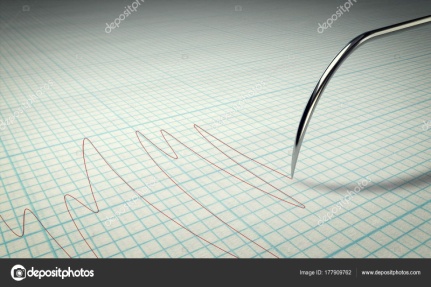 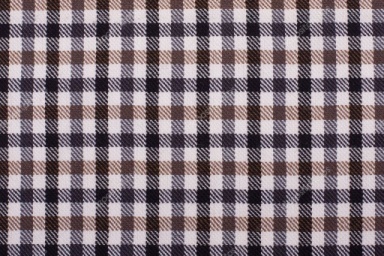 Ответ: Клетка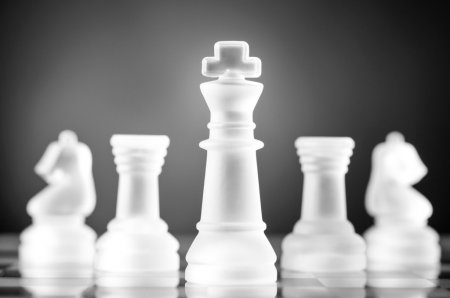 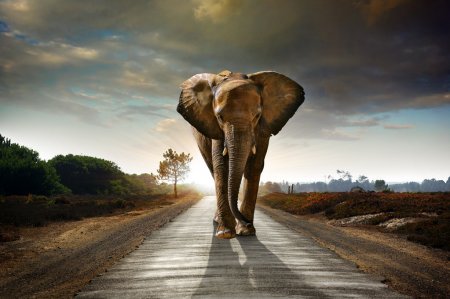 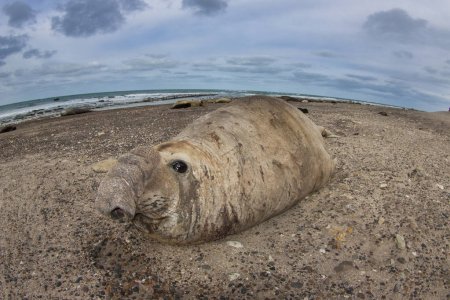 Ответ: Слон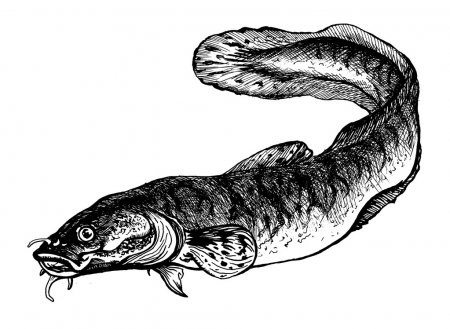 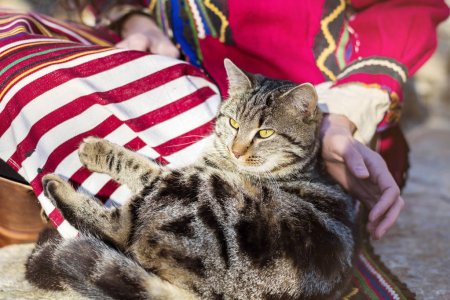 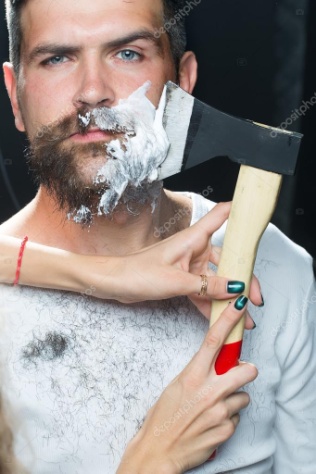 Ответ: Усы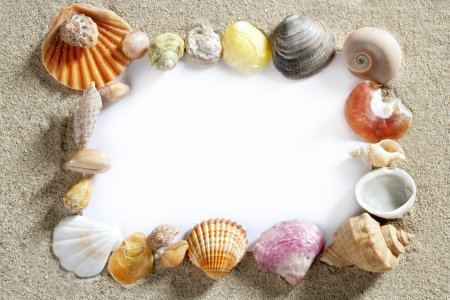 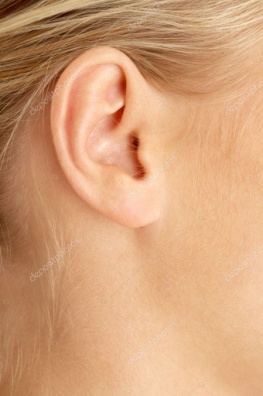 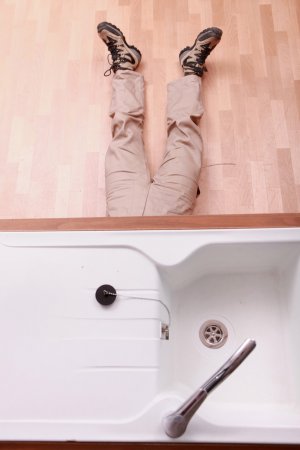 Ответ: Раковина 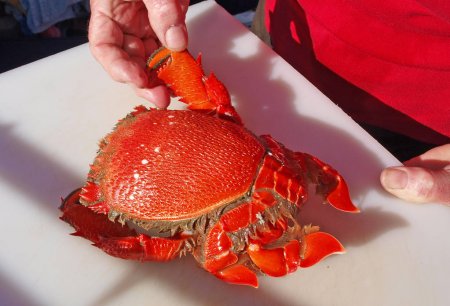 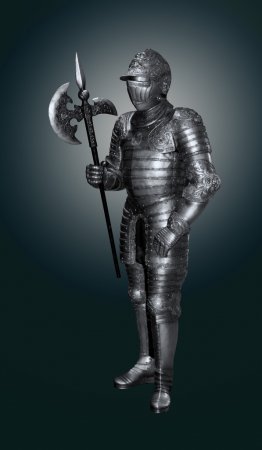 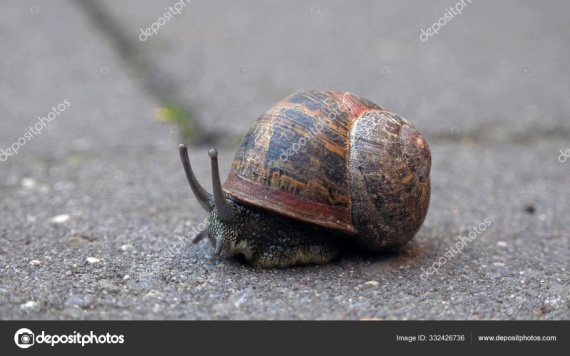 Ответ: Панцирь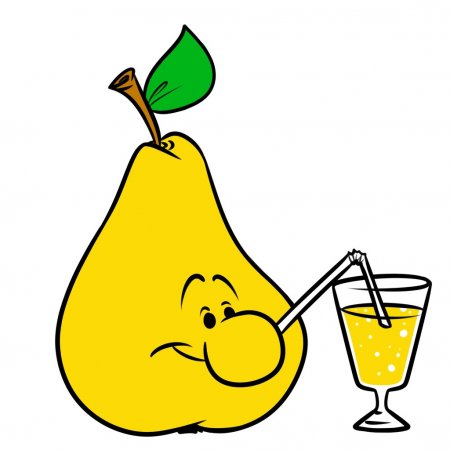 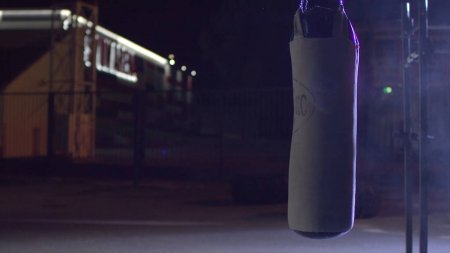 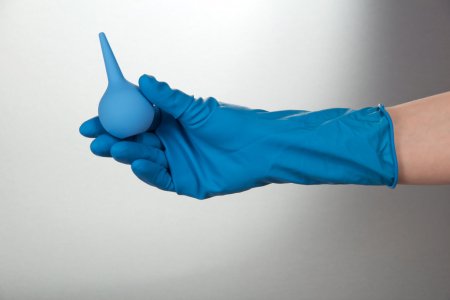 Ответ: ГрушаIРаунд(5 баллов)«Биологическая мозаика»1) Тема: Растение5. Это одно из самых древних культурных растений, в Древнем Египте и Греции считалась пищей рабов
4. Её кормовые сорта называются турнепсом
3. До Петра I она была вместо картошки2. Культурное растение семейства крестоцветные, обычно имеет желтоватый оттенок корнеплода
1. Что бы её достать, пришлось хорошо поработать всей семьёй, включая домашних животныхОтвет: Репа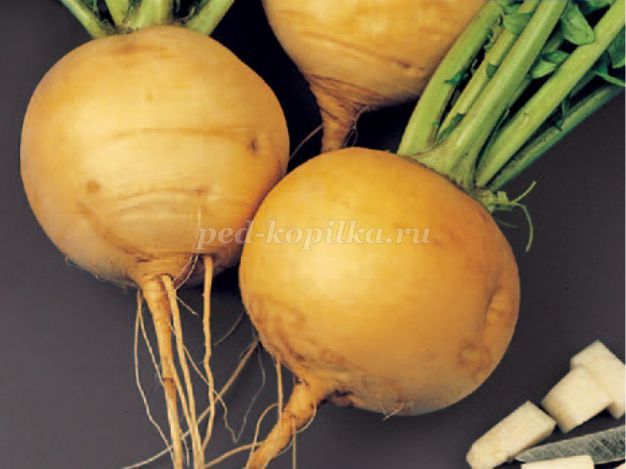 2) Тема: Растение5. С помощью плодов этого растения в Индии ловят обезьян
4. На один осенний праздник из неё делается фонарь Джека
3. Из неё делают один из самых популярных овощных соков.
2. Этим растением иногда называют не особо умную голову
1. Она лёгким движением руки превращается в каретуОтвет: Тыква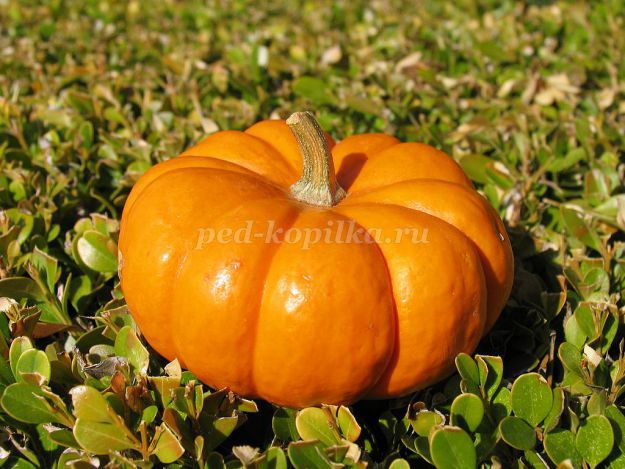 3) Тема: Животное5. Среди них есть лисица, которая питается фруктами и имеет длину тела до 42 сантиметров
4. Это единственное настоящее летающее млекопитающее
3. У многих из них есть большие уши, улавливающие ультразвук
2. Вопреки суеверию, кровососами среди них является всего лишь три вида
1. Это животное является символом защитника ГотэмаОтвет: Летучая мышь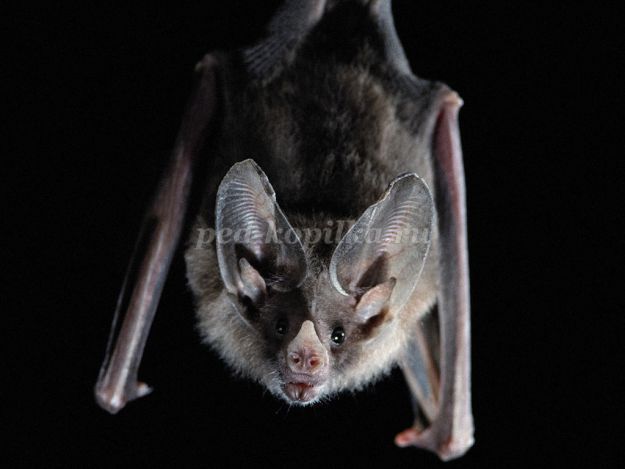 4) Тема: Порода5. Это животное было символом олимпиады 1972 года
4. В первых немецких записях об этом животном его называли «барсучьим воином»
3. У А.П. Чехова было их две
2. Её внешний вид вдохновил на создание одного из самых популярных блюд для фаст-фуда.
1. Про неё говорят, что это большая собака, просто хорошо упакованнаяОтвет: Такса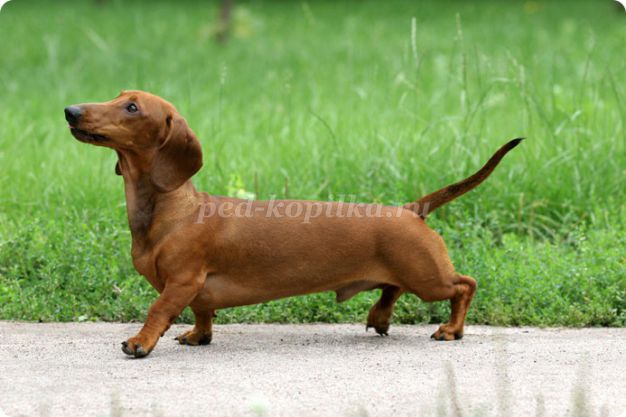 5) Тема: Животное5. Несмотря на свой размер, строение её иммунной системы очень близко к человеческой
4. По мнению учёных, в случае атомной войны выживут только они и тараканы
3. Это животное было переносчиком чёрной смерти
2. Вопреки расхожему мнению, сыру они предпочитают сладости
1. Это любимое животное старухи ШапоклякОтвет: Крыса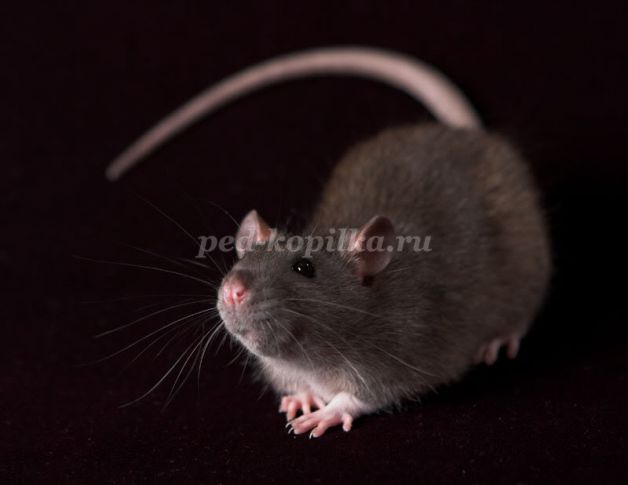 6) Тема: Животное5. У этого млекопитающего чёрная кожа
4. Что бы быть максимально незаметным, на охоте он прячет свой нос
3. В честь него названо целых 2 созвездия
2. Самый крупный сухопутный хищник Арктики
1. Один из ярких представителей вида имел имя УмкаОтвет: Белый медведь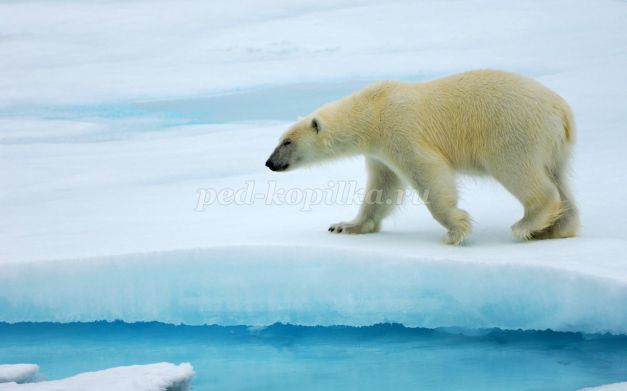 7) Тема: Животное5. В отличии от своих родственников, этот грызун не усваивает клетчатку
4. В одной отечественной сказке она была в роли ювелирного щелкунчика
3. Эти животные делают зимние запасы с запасом, так как часта забывают их местоположение
2. Это животное – один из символов алкоголизма
1. Это самое популярное животное из мультфильма «Ледниковый период»Ответ: Белка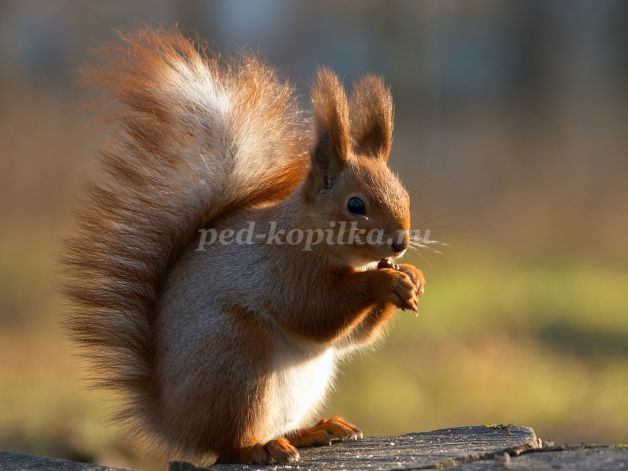 8) Тема: Растение5. От плодов этого дерева в тропиках погибает больше человек, чем от акул
4. На пасху христиане собирают ветки вербы, поскольку это растение не растёт в большинстве христианских стран
3. Вопреки общественному мнению, на ней не растут ананасы
2. В мультфильме Futurama её наряжают на новый год вместо ёлки
1. Если верить рекламе, плоды этого дерева являются основной частью «райского наслаждения»Ответ: Пальма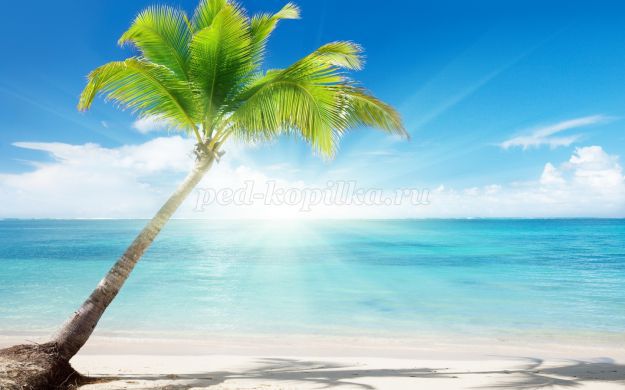 9) Тема: Рыба5. С этой рыбы рисовался чужой, т.к. она имеет две челюсти
4. Это крупный засадный хищник, обитающий в коралловых рифах
3. Её активность – это одна из основных причин запрета на купание в Красном море вечером и ночью
2. Её часто путают с угрём из-за характерной формы тела
1. Её название немного мурлыкаетОтвет: Мурена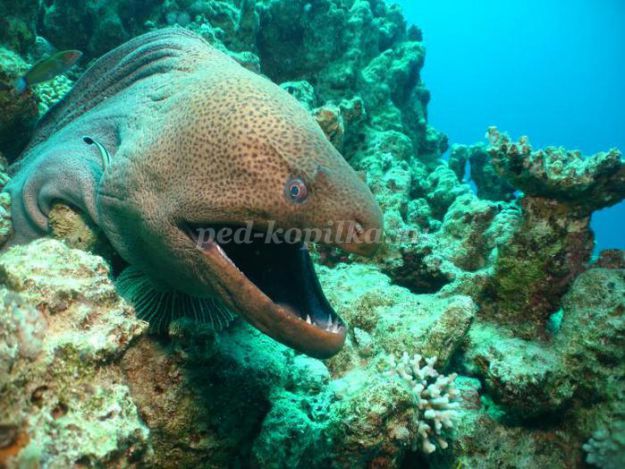 10) Тема: Животное5. 10 голов этого животного могут съесть человека примерно за час
4. На основе карточной игры «101» в России была создана подобная настольная игра, где оформление и название тесно связанно с загаданным животным
3. В популярном советском мультфильме это животное случайно подложила себя же на день рождение друга
2. По версии другого, западного, мультика, его дикий сородич очень дружит с сурикатом
1. На протяжении многих десятилетий это животное желало малышам спокойной ночиОтвет: Свинья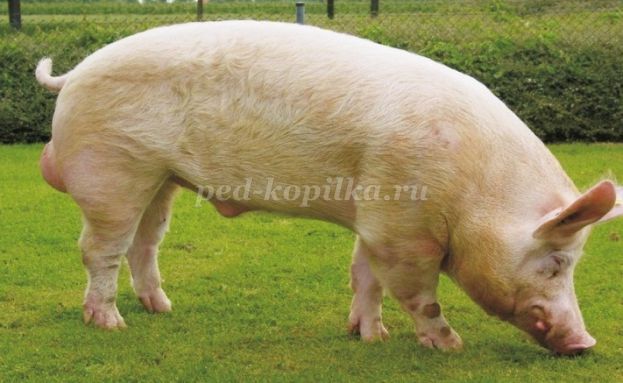 Знаете ли вы? Многие думают, что это — фрукт. На самом деле это огромная ягода, которая может достигать по весу более 1 кг. Она похожа на толстую шишку с зеленым хохолком на макушке. Ответ: Ананас 	IIРаунд (6 баллов)Рубрика  «Литературная биология»Какие литературные жанры просто немыслимы без животных и растений? БАСНИ И СКАЗКИ За описанную им птицу он получил Нобелевскую премию не по биологии, а по литературе. Назовите его имя и произведение. Морис Метерлинк “ Синяя птица ” Назовите птицу, из-под пера которой вышло множество литературных шедевров. ГУСЬ IIIРаунд (7 баллов)Рубрика «Чемпионы животного мира»Какой из китов самый большой? СИНИЙ КИТУ кого в животном мире самая непостоянная форма тела? АМЁБАКакая птица может летать быстрее и дольше всех – три года без остановки? СТРИЖНазовите самый большой и тяжелый орган человеческого тела КОЖА ЧЕЛОВЕКАVIРаунд (8 баллов)Рубрика «Биомузыка»Рассказывают, что итальянские скрипачи в 18 веке в футлярах своих скрипок держали жаб, а перед концертом их вынимали и гладили. Для чего они это делали? Чтобы руки не потели во время игрыVРаунд (9 баллов)Рубрика  «Животный мир»Назовите боевое животное Древнего Карфагена? СЛОН  Кого древние греки называли “речной лошадью”? ГИППОПОТАМ У каких рыб кожа такая шершавая, что из нее можно делать напильники? АКУЛА Живые умельцы: Это животное, не имея рук, может поднять с земли монетку, гвоздик и тяжёлую бочку. СЛОН Рефлексия Подведение итогов.ВСЕМ СПАСИБО!Яблоня домашняя(лат. Malus domestica) — вид деревьев из рода Яблонясемейства Розовые.Широко распространённое плодовое дерево, выращиваемое ради его плодов — яблок.Что связывает яблоко и этот кабинет?Ответ:Сер Исаак Ньютон.История о том, что однажды, гуляя в саду, Ньютон увидел, как с ветки
упало яблоко, и это подтолкнуло его к открытию закона всемирного
тяготения, стала уже легендой. - Любимое лакомство аистов.- Какая птица носит фамилию известного русского писателя?- Зимуют ли птицы в скворечнике зимой?- Птица-гадалка.- Кого по праву в народе называют «лесным доктором»?- Какие птицы прилетают на юг первыми?- Что подразумевается под термином «тихая охота»?- Какое дерево по праву считается символом России?- Какого насекомого в народе прозвали «глазастым охотником»?- Какого животного называют «санитаром» леса?(Лягушки)(Гоголь.)(Нет)(Кукушка)(Дятла.)(Грачи)(Сбор грибов.)(Береза)(Стрекозу.)(Волка)Отметьте «+» верные утверждения и «-» неверные.1. Ядро выполняет функцию фотосинтеза2. Рост человека к вечеру уменьшается примерно на 1,5 см.3. У человека более 200 костей в организме4. При нехватке витамина А кости становятся хрупкими.5. Состав жидкой части крови напоминает состав воды древних земных морей, в которых зародилась жизнь.6. Кислород в организме переносят белые кровяные клетки7. Общая длина кровеносных капилляров в организме человека в 2,5 раза превышает длину земного экватора.8. Длина кишечника у человека превышает длину тела в 3–4 раза.9. Вода составляет 50% массы тела человека10. Отпечатки пальцев уникальны у каждого человеканетдаданетданетдаданетдаЗагадки про растения1. Русская красавица стоит на поляне,
В зеленой кофточке, в белом сарафане.2. Все детки на ветках
С рожденья в беретках.
С деревьев упадут -
Береток не найдут.3. Разломился тесный домик
На две половинки,
И посыпались оттуда
Бусинки - дробинки.
Бусинки зеленые,
Сладкие ядреные.4. Стоят в лугах сестрички: золотой глазок, белые реснички.5. Стоит Антошка
На одной ножке.
Где солнце станет,
Туда он и глянет.6. На ветках-
плотные комочки.
В них дремлют
Клейкие листочки.7. Никто не пугает,
А вся дрожит.№ и название этапа Дидактические задачи игры Деятельность преподавателяДеятельность студентов 1.Организационный момент Формирование интереса и мотивации студентов к изучению биологии и экологииОбобщение и систематизации знаний и умений Развитие навыков самостоятельной деятельности студентов Оказание учено-методической помощи студентам в самостоятельной работе  Развитие познавательных и творческих способностей студентов через использование ИКТПриветствие, объяснение основных правил игры, знакомит с составом жюриСлушают, настраиваются на игру    Начало игры Формирование интереса и мотивации студентов к изучению биологии и экологииОбобщение и систематизации знаний и умений Развитие навыков самостоятельной деятельности студентов Оказание учено-методической помощи студентам в самостоятельной работе  Развитие познавательных и творческих способностей студентов через использование ИКТ1.Мозговой штурмЧТО ОБЩЕГО?Формирование интереса и мотивации студентов к изучению биологии и экологииОбобщение и систематизации знаний и умений Развитие навыков самостоятельной деятельности студентов Оказание учено-методической помощи студентам в самостоятельной работе  Развитие познавательных и творческих способностей студентов через использование ИКТЧитает вопросСлушают, обсуждают, принимают решение, отвечают IРаунд(5 баллов)«Биологическая мозаика»Формирование интереса и мотивации студентов к изучению биологии и экологииОбобщение и систематизации знаний и умений Развитие навыков самостоятельной деятельности студентов Оказание учено-методической помощи студентам в самостоятельной работе  Развитие познавательных и творческих способностей студентов через использование ИКТЧитает описание Слушают, обсуждают, принимают решение, отвечают II Раунд (6 баллов)Рубрика  «Литературная биология»Формирование интереса и мотивации студентов к изучению биологии и экологииОбобщение и систематизации знаний и умений Развитие навыков самостоятельной деятельности студентов Оказание учено-методической помощи студентам в самостоятельной работе  Развитие познавательных и творческих способностей студентов через использование ИКТЧитает описание Слушают, обсуждают, принимают решение, отвечают III Раунд (7 баллов)Рубрика «Чемпионы животного мира»Формирование интереса и мотивации студентов к изучению биологии и экологииОбобщение и систематизации знаний и умений Развитие навыков самостоятельной деятельности студентов Оказание учено-методической помощи студентам в самостоятельной работе  Развитие познавательных и творческих способностей студентов через использование ИКТЧитает описание Слушают, обсуждают, принимают решение, отвечают VI Раунд (8 баллов)Рубрика «Биомузыка»Формирование интереса и мотивации студентов к изучению биологии и экологииОбобщение и систематизации знаний и умений Развитие навыков самостоятельной деятельности студентов Оказание учено-методической помощи студентам в самостоятельной работе  Развитие познавательных и творческих способностей студентов через использование ИКТЧитает описание Слушают, обсуждают, принимают решение, отвечают V Раунд (9 баллов)Рубрика  «Животный мир»Формирование интереса и мотивации студентов к изучению биологии и экологииОбобщение и систематизации знаний и умений Развитие навыков самостоятельной деятельности студентов Оказание учено-методической помощи студентам в самостоятельной работе  Развитие познавательных и творческих способностей студентов через использование ИКТЧитает описание Слушают, обсуждают, принимают решение, отвечают РефлексияПодведение итогов.Подводит итог:Что вы сегодня ново узнали? Что вас удивило?Предоставляет слово жюри, объявляется команда которая заняла 1 место по балламРассказывают (эмоционально), что нового узнали; что их удивило;радуются полученным баллам; получают сладкие призы